ЛИСТОК-ВКЛАДЫШ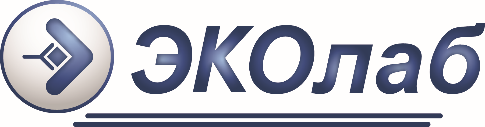 Версия 01-2022Биологическая активная добавка к пище«Коллаген + гиалуроновая кислота + витамин С» ЭКОлабНе является лекарственным средствомОбласть применения: для реализации населению в качестве биологически активной добавки к пище -  источника гиалуроновой кислоты, пролина, дополнительного источника витамина С.Состав: вода очищенная, глицерин (Е422, загуститель), яблочный концентрированный сок, морской коллаген, гиалуронат натрия, витамин С (аскорбиновая кислота), гидроксид натрия (Е 524, регулятор кислотности), сорбат калия (Е 202, консервант), ароматизатор Апельсин.         Форма выпуска: жидкость для приема внутрь во флаконе по 100мл с мерной ложкой в комплекте.Рекомендации по применению: взрослым принимать по 5 мл 1 раз в день непосредственно перед едой. Перед употреблением флакон взболтать. Содержание биологически активных веществ в суточной дозировке (5 мл):* РУСП (рекомендуемый уровень суточного потребления) согласно нормам ТР ТС 022/2011 (приложение 2);** Адекватный уровень потребления в сутки и верхний допустимый уровень суточного потребления (Приложение 5 «Единых санитарно-эпидемиологических и гигиенически требований к товарам, подлежащим санитарно-эпидемиологическому надзору (контролю)»).Входящие в состав:Коллаген – фибриллярный белок, составляющий основу соединительной ткани организма и обеспечивающий ее прочность и эластичность. Гидролизат его служит легкоусваиваемым источником аминокислот, из которых в организме человека синтезируются белковые молекулы соединительных тканей. В коллагене одна треть аминокислотных остатков приходится на глицин и еще одна треть на пролин и гидроксипролин. Коллагены содержатся в любом мясе, в рыбе и морепродуктах. Рыбий коллаген является наиболее распространенным из многих типов коллагена и находится в костях, сухожилиях, коже и тканях. Рыбий коллаген характеризуется аминокислотным составом с высокой концентрацией глицина, пролина и гидроксипролина.Гиалуроновая кислота – одним из основных компонентов внеклеточного матрикса, содержится во многих биологических жидкостях (слюне, синовиальной жидкости и др.). Гиалуроновая кислота обеспечивает защиту и увлажнение слизистой глаз, кожи, сердечных клапанов и суставов. Продукты, являющиеся богатыми источниками гиалуроновой кислоты: сухожилия и суставы, тушеное мясо с суставами и костями, бульон, кожа птицы, соевые продукты, красное вино.Витамин С  (аскорбиновая кислота) –  необходим для регенерации и обновления костной и соединительной тканей, борьбы с образованием свободных радикалов.Противопоказания: индивидуальная непереносимость компонентов, беременность, кормление грудью. Перед применением рекомендуется проконсультироваться с врачом. Срок годности: 2 года. Условия хранения: Хранить в недоступном для детей месте, при температуре не выше +25ºС. Вскрытый флакон хранить в холодильнике не более одного месяца.Условия реализации: через аптечную сеть, специализированные магазины, отделы торговой сети.Предприятие-производитель/ организация, принимающая претензии: ЗАО «ЭКОлаб», Россия, 142530, Московская обл., г. Электрогорск, ул. Буденного, д. 1, тел: 8-800-333-33-47. www.ekolab.ruБиологически активная добавка к пище, не является лекарственным средством.ПоказательПоступление в суткиУровень потребления -верхний допустимый уровень потребления% от  уровня потребленияГиалуроновая кислота45 мг50 мг**-150 мг**90Витамин С25 мг60 мг*-900 мг**42L-Оксипролин0,2 г--